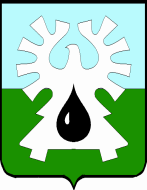     МУНИЦИПАЛЬНОЕ ОБРАЗОВАНИЕ ГОРОД УРАЙ   ХАНТЫ-МАНСИЙСКИЙ АВТОНОМНЫЙ ОКРУГ - ЮГРА    ПРЕДСЕДАТЕЛЬ ДУМЫ ГОРОДА УРАЙ    ПОСТАНОВЛЕНИЕот 19 февраля 2016                                                                                         №4О порядке сообщения лицами, замещающими должности муниципальной службы в Думе города Урай и Контрольно-счётной палате города Урай, о возникновении личной заинтересованности при исполнении должностных обязанностей, которая приводит или может привести к конфликту интересовНа основании части 2 статьи 11 Федерального закона от 25.12.2008 №273-ФЗ «О противодействии коррупции», принимая во внимание Указ Президента от 22.12.2015 №650 «О порядке сообщения лицами, замещающими отдельные государственные должности Российской Федерации, должности федеральной государственной службы, и иными лицами о возникновении личной заинтересованности при исполнении должностных обязанностей, которая приводит или может привести к конфликту интересов, и о внесении изменений в некоторые акты Президента Российской Федерации»:1. Утвердить Положение о порядке сообщения лицами, замещающими должности муниципальной службы в Думе города Урай и Контрольно-счётной палате города Урай, о возникновении личной заинтересованности при исполнении должностных обязанностей, которая приводит или может привести к конфликту интересов, согласно приложению.2. Опубликовать настоящее постановление в газете «Знамя». Председатель Думы города Урай                                            Г.П. АлександроваПоложениео порядке сообщения лицами, замещающими должности муниципальной службы в Думе города Урай и Контрольно-счётной палате города Урай, о возникновении личной заинтересованности при исполнениидолжностных обязанностей, которая приводит или можетпривести к конфликту интересов1. Настоящим Положением определяется порядок сообщения лицами, замещающими должности муниципальной службы в Думе города Урай и Контрольно-счётной палате города Урай,  о возникновении личной заинтересованности при исполнении должностных обязанностей, которая приводит или может привести к конфликту интересов.2. Лица, замещающие должности муниципальной службы в Думе города Урай и Контрольно-счётной палате города Урай (далее - муниципальные служащие), обязаны в соответствии с законодательством Российской Федерации о противодействии коррупции сообщать о возникновении личной заинтересованности при исполнении должностных обязанностей, которая приводит или может привести к конфликту интересов, а также принимать меры по предотвращению или урегулированию конфликта интересов.3. Сообщение оформляется в письменной форме в виде уведомления о возникновении личной заинтересованности при исполнении должностных обязанностей, которая приводит или может привести к конфликту интересов (далее - уведомление).4. Муниципальные служащие направляют председателю Думы города Урай уведомление, составленное по форме согласно приложению.5. Уведомление направляется председателю Думы города Урай не позднее одного рабочего дня с момента, когда муниципальному служащему стало  известно о возникновении личной заинтересованности при исполнении должностных обязанностей, которая приводит или может привести к конфликту интересов.В случае нахождения муниципального служащего в командировке, в отпуске, вне места прохождения муниципальной службы, он обязан уведомить председателя Думы в течение одного рабочего дня с момента прибытия к месту прохождения муниципальной службы.6. Уведомление на имя председателя Думы города Урай подается муниципальным служащим лицу, ответственному за работу по профилактике коррупционных и иных правонарушений в отношении лиц, замещающих должности  муниципальной службы в Думе города Урай и Контрольно-счётной палате города Урай (далее - ответственное лицо). Ответственное лицо в день поступления уведомления регистрирует его в журнале учета таких уведомлений.7. С даты регистрации уведомления муниципальный служащий считается исполнившим обязанность по уведомлению, предусмотренную частью 2 статьи 11 Федерального закона от 25.12.2008 №273-ФЗ «О противодействии коррупции».8. Ответственное лицо в день регистрации уведомления передает его председателю Думы города Урай для принятия мер по предотвращению или урегулированию конфликта интересов, предусмотренных действующим законодательством.9. Ответственное лицо осуществляет подготовку мотивированного заключения о соблюдении муниципальным служащим установленных требований по предотвращению или урегулированию конфликта интересов. При подготовке мотивированного заключения ответственное лицо имеет право получать в установленном порядке от лиц, направивших уведомления, пояснения по изложенным в них обстоятельствам и направлять в установленном порядке запросы в органы государственной власти,  органы местного самоуправления и заинтересованные организации.10. Уведомление, мотивированное заключение, и другие материалы в течение семи рабочих дней со дня регистрации уведомления направляются на имя председателя соответствующей комиссии по соблюдению требований к служебному поведению и урегулированию конфликта интересов. В случае направления запросов уведомление, заключение и другие материалы представляются председателю комиссии в течение 45 дней со дня поступления уведомления. Указанный срок может быть продлен, но не более чем на 30 дней.(отметка об ознакомлении)Председателю Думы города Урайот  (Ф.И.О., замещаемая должность)УВЕДОМЛЕНИЕ
о возникновении личной заинтересованности
при исполнении должностных обязанностей,
которая приводит или может привести к конфликту интересовСообщаю о возникновении у меня личной заинтересованности при исполнении должностных обязанностей, которая приводит или может привести к конфликту интересов (нужное подчеркнуть).Обстоятельства, являющиеся основанием возникновения личной заинтересованности:
Должностные обязанности, на исполнение которых влияет или может повлиять личная заинтересованность:   Предлагаемые меры по предотвращению или урегулированию конфликта интересов:
При рассмотрении настоящего уведомления, намереваюсь (не намереваюсь) лично присутствовать на заседании комиссии по соблюдению требований к служебному поведению и урегулированию конфликта интересов (нужное подчеркнуть).Приложение к постановлению председателя Думы города Урай19 февраля 2016  №4Приложение к Положению о порядке сообщения лицами, замещающими должности муниципальной службы в Думе города Урай и Контрольно-счётной палате города Урай, о возникновении личной заинтересованности при исполнении должностных обязанностей, которая приводит или может привести к конфликту интересов“”20г.(подпись лица, направляющего уведомление)(расшифровка подписи)